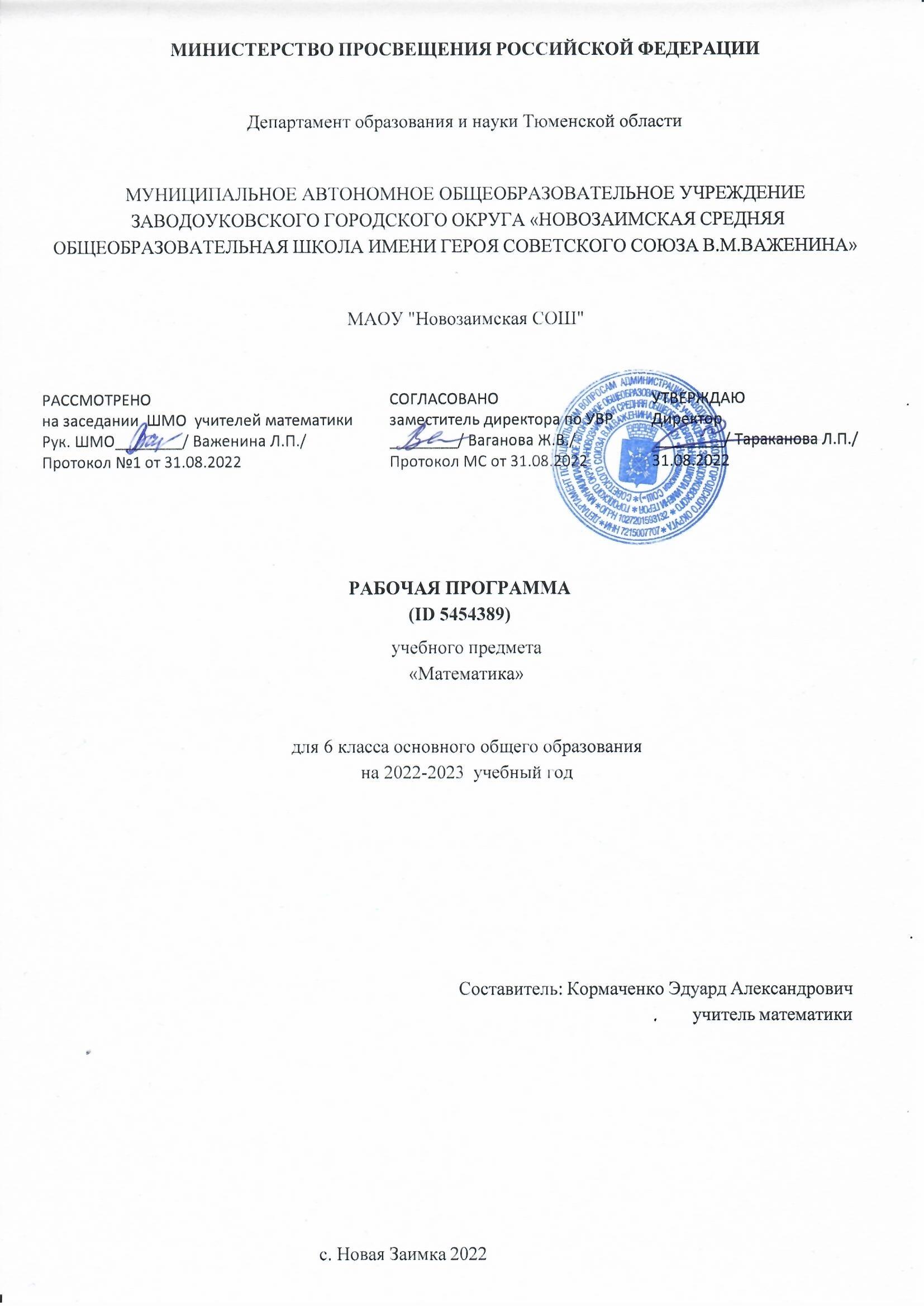 ПОЯСНИТЕЛЬНАЯ ЗАПИСКАОБЩАЯ ХАРАКТЕРИСТИКА УЧЕБНОГО ПРЕДМЕТА "МАТЕМАТИКА"Рабочая программа по математике для обучающихся 6 классов разработана на основе Федерального государственного образовательного стандарта основного общего образования с учётом и современных мировых требований, предъявляемых к математическому образованию, и традиций российского образования, которые обеспечивают овладение ключевыми компетенциями, составляющими основу для непрерывного образования и саморазвития, а также целостность общекультурного, личностного и познавательного развития обучающихся. В рабочей программе учтены идеи и положения Концепции развития математического образования в Российской Федерации. В эпоху цифровой трансформации всех сфер человеческой деятельности невозможно стать образованным современным человеком без базовой математической подготовки. Уже в школе математика служит опорным предметом для изучения смежных дисциплин, а после школы реальной необходимостью становится непрерывное образование, что требует полноценной базовой общеобразовательной подготовки, в том числе и математической. Это обусловлено тем, что в наши дни растёт число профессий, связанных с непосредственным применением математики: и в сфере экономики, и в бизнесе, и в технологических областях, и даже в гуманитарных сферах. Таким образом, круг школьников, для которых математика может стать значимым предметом, расширяется.Практическая полезность математики обусловлена тем, что её предметом являются фундаментальные структуры нашего мира: пространственные формы и количественные отношения от простейших, усваиваемых в непосредственном опыте, до достаточно сложных, необходимых для развития научных и прикладных идей. Без конкретных математических знаний затруднено понимание принципов устройства и использования современной техники, восприятие и интерпретация разнообразной социальной, экономической, политической информации, малоэффективна повседневная практическая деятельность. Каждому человеку в своей жизни приходится выполнять расчёты и составлять алгоритмы, находить и применять формулы, владеть практическими приёмами геометрических измерений и построений, читать информацию, представленную в виде таблиц, диаграмм и графиков, жить в условиях неопределённости и понимать вероятностный характер случайных событий.Одновременно с расширением сфер применения математики в современном обществе всё более важным становится математический стиль мышления, проявляющийся в определённых умственных навыках. В процессе изучения математики в арсенал приёмов и методов мышления человека естественным образом включаются индукция и дедукция, обобщение и конкретизация, анализ и синтез, классификация и систематизация, абстрагирование и аналогия. Объекты математических умозаключений, правила их конструирования раскрывают механизм логических построений, способствуют выработке умения формулировать, обосновывать и доказывать суждения, тем самым развивают логическое мышление. Ведущая роль принадлежит математике и в формировании алгоритмической компоненты мышления и воспитании умений действовать по заданным алгоритмам, совершенствовать известные и конструировать новые. В процессе решения задач — основой учебной деятельности на уроках математики — развиваются также творческая и прикладная стороны мышления.Обучение математике даёт возможность развивать у обучающихся точную, рациональную и информативную речь, умение отбирать наиболее подходящие языковые, символические, графические средства для выражения суждений и наглядного их представления.Необходимым компонентом общей культуры в современном толковании является общее знакомство с методами познания действительности, представление о предмете и методах математики, их отличий от методов других естественных и гуманитарных наук, об особенностях применения математики для решения научных и прикладных задач. Таким образом, математическое образование вносит свой вклад в формирование общей культуры человека.Изучение математики также способствует эстетическому воспитанию человека, пониманию красоты и изящества математических рассуждений, восприятию геометрических форм, усвоению идеи симметрии.ЦЕЛИ ИЗУЧЕНИЯ УЧЕБНОГО КУРСАПриоритетными целями обучения математике в 6 классе являются:продолжение формирования основных математических понятий (число, величина, геометрическая фигура), обеспечивающих преемственность и перспективность математического образования обучающихся;развитие интеллектуальных и творческих способностей обучающихся, познавательной активности, исследовательских умений, интереса к изучению математики;подведение обучающихся на доступном для них уровне к осознанию взаимосвязи математики и окружающего мира;формирование функциональной математической грамотности: умения распознавать математические объекты в реальных жизненных ситуациях, применять освоенные умения для решения практико-ориентированных задач, интерпретировать полученные результаты и оценивать их на соответствие практической ситуации.Основные линии содержания курса математики в 6 классеарифметическая и геометрическая, которые развиваются параллельно, каждая в соответствии с собственной логикой, однако, не независимо одна от другой, а в тесном контакте и взаимодействии. Также в курсе происходит знакомство с элементами алгебры и описательной статистики.Изучение арифметического материала начинается со систематизации и развития знаний о натуральных числах, полученных в начальной школе. При этом совершенствование вычислительной техники и формирование новых теоретических знаний сочетается с развитием вычислительной культуры, в частности с обучением простейшим приёмам прикидки и оценки результатов вычислений. Изучение натуральных чисел продолжается в 6 классе знакомством с начальными понятиями теории делимости.Другой крупный блок в содержании арифметической линии - это дроби. К 6 классу отнесён второй этап в изучении дробей, где происходит совершенствование навыков сравнения и преобразования дробей, освоение новых вычислительных алгоритмов, оттачивание техники вычислений, в том числе значений выражений, содержащих и обыкновенные, и десятичные дроби, установление связей между ними, рассмотрение приёмов решения задач на дроби. В начале 6 класса происходит знакомство с понятием процента.Особенностью изучения положительных и отрицательных чисел является то, что они также могут рассматриваться в несколько этапов. В 6 классе в начале изучения темы «Положительные и отрицательные числа» выделяется подтема «Целые числа», в рамках которой знакомство с отрицательными числами и действиями с положительными и отрицательными числами происходит на основе содержательного подхода. Это позволяет на доступном уровне познакомить учащихся практически со всеми основными понятиями темы, в том числе и с правилами знаков при выполнении арифметических действий.При обучении решению текстовых задач в 6 классе используются арифметические приёмы решения. Текстовые задачи, решаемые при отработке вычислительных навыков в 6 классе, рассматриваются задачи следующих видов: задачи на движение, на части, на покупки, на работу и производительность, на проценты, на отношения и пропорции. Кроме того, обучающиеся знакомятся с приёмами решения задач перебором возможных вариантов, учатся работать с информацией, представленной в форме таблиц или диаграмм.В Примерной рабочей программе предусмотрено формирование пропедевтических алгебраических представлений. Буква как символ некоторого числа в зависимости от математического контекста вводится постепенно. Буквенная символика широко используется прежде всего для записи общих утверждений и предложений, формул, в частности для вычисления геометрических величин, в качестве «заместителя» числа.В курсе «Математики» 6 класса представлена наглядная геометрия, направленная на развитие образного мышления, пространственного воображения, изобразительных умений. Это важный этап в изучении геометрии, который осуществляется на наглядно-практическом уровне, опирается на наглядно-образное мышление обучающихся. Большая роль отводится практической деятельности, опыту, эксперименту, моделированию. Обучающиеся знакомятся с геометрическими фигурами на плоскости и в пространстве, с их простейшими конфигурациями, учатся изображать их на нелинованной и клетчатой бумаге, рассматривают их простейшие свойства. В процессе изучения наглядной геометрии знания, полученные обучающимися в начальной школе, систематизируются и расширяются.МЕСТО УЧЕБНОГО КУРСА В УЧЕБНОМ ПЛАНЕСогласно учебному плану в 6 классе изучается интегрированный предмет «Математика», который включает арифметический материал и наглядную геометрию, а также пропедевтические сведения из алгебры. Учебный план на изучение математики в 6 классе отводит не менее 5 учебных часов в неделю, всего  170 учебных часов.СОДЕРЖАНИЕ РАБОЧЕЙ ПРОГРАММЫНатуральные числаАрифметические действия с многозначными натуральными числами. Числовые выражения, порядок действий, использование скобок. Использование при вычислениях переместительного и сочетательного свойств сложения и умножения, распределительного свойства умножения.Округление натуральных чисел. Делители и кратные числа; наибольший общий делитель и наименьшее общее кратное. Делимость суммы и произведения. Деление с остатком.ДробиОбыкновенная дробь, основное свойство дроби, сокращение дробей. Сравнение и упорядочивание дробей. Решение задач на нахождение части от целого и целого по его части. Дробное число как результат деления. Представление десятичной дроби в виде обыкновенной дроби и возможность представления обыкновенной дроби в виде десятичной. Десятичные дроби и метрическая система мер. Арифметические действия и числовые выражения с обыкновенными и десятичными дробями. Отношение. Деление в данном отношении. Масштаб, пропорция. Применение пропорций при решении задач. Понятие процента. Вычисление процента от величины и величины по её проценту. Выражение процентов десятичными дробями. Решение задач на проценты. Выражение отношения величин в процентах.Положительные и отрицательные числаПоложительные и отрицательные числа. Целые числа. Модуль числа, геометрическая интерпретация модуля числа. Изображение чисел на координатной прямой. Числовые промежутки.Сравнение чисел. Арифметические действия с положительными и отрицательными числами. Прямоугольная система координат на плоскости. Координаты точки на плоскости, абсцисса и ордината. Построение точек и фигур на координатной плоскости.Буквенные выраженияПрименение букв для записи математических выражений и предложений. Свойства арифметических действий. Буквенные выражения и числовые подстановки. Буквенные равенства, нахождение неизвестного компонента. Формулы; формулы периметра и площади прямоугольника, квадрата, объёма параллелепипеда и куба.Решение текстовых задачРешение текстовых задач арифметическим способом. Решение логических задач. Решение задач перебором всех возможных вариантов. Решение задач, содержащих зависимости, связывающих величины: скорость, время, расстояние; цена, количество, стоимость; производительность, время, объём работы. Единицы измерения: массы, стоимости; расстояния, времени, скорости. Связь между единицами измерения каждой величины. Решение задач, связанных с отношением, пропорциональностью величин, процентами; решение основных задач на дроби и проценты. Оценка и прикидка, округление результата. Составление буквенных выражений по условию задачи. Представление данных с помощью таблиц и диаграмм. Столбчатые диаграммы: чтение и построение. Чтение круговых диаграмм.Наглядная геометрияНаглядные представления о фигурах на плоскости: точка, прямая, отрезок, луч, угол, ломаная, многоугольник, четырёхугольник, треугольник, окружность, круг. Взаимное расположение двух прямых на плоскости, параллельные прямые, перпендикулярные прямые. Измерение расстояний: между двумя точками, от точки до прямой; длина маршрута на квадратной сетке. Измерение и построение углов с помощью транспортира. Виды треугольников: остроугольный, прямоугольный, тупоугольный; равнобедренный, равносторонний. Четырёхугольник, примеры четырёхугольников. Прямоугольник, квадрат: использование свойств сторон, углов, диагоналей. Изображение геометрических фигур на нелинованной бумаге с использованием циркуля, линейки, угольника, транспортира. Построения на клетчатой бумаге. Периметр многоугольника. Понятие площади фигуры; единицы измерения площади. Приближённое измерение площади фигур, в том числе на квадратной сетке. Приближённое измерение длины окружности, площади круга. Симметрия: центральная, осевая и зеркальная симметрии. Построение симметричных фигур. Наглядные представления о пространственных фигурах: параллелепипед, куб, призма, пирамида, конус, цилиндр, шар и сфера. Изображение пространственных фигур. Примеры развёрток многогранников, цилиндра и конуса. Создание моделей пространственных фигур (из бумаги, проволоки, пластилина идр.). Понятие объёма; единицы измерения объёма. Объём прямоугольного параллелепипеда, куба.ПЛАНИРУЕМЫЕ ОБРАЗОВАТЕЛЬНЫЕ РЕЗУЛЬТАТЫОсвоение учебного предмета «Математика» должно обеспечивать достижение на уровне основного общего образования следующих личностных, метапредметных и предметных образовательных результатов:ЛИЧНОСТНЫЕ РЕЗУЛЬТАТЫЛичностные результаты освоения программы учебного предмета «Математика» характеризуются:Патриотическое воспитание:проявлением интереса к прошлому и настоящему российской математики, ценностным отношением к достижениям российских математиков и российской математической школы, к использованию этих достижений в других науках и прикладных сферах.Гражданское и духовно-нравственное воспитание:готовностью к выполнению обязанностей гражданина и реализации его прав, представлением о математических основах функционирования различных структур, явлений, процедур гражданского общества (выборы, опросы и пр.); готовностью к обсуждению этических проблем, связанных с практическим применением достижений науки, осознанием важности морально-этических принципов в деятельности учёного.Трудовое воспитание:установкой на активное участие в решении практических задач математической направленности, осознанием важности математического образования на протяжении всей жизни для успешной профессиональной деятельности и развитием необходимых умений; осознанным выбором и построением индивидуальной траектории образования и жизненных планов с учётом личных интересов и общественных потребностей.Эстетическое воспитание:способностью к эмоциональному и эстетическому восприятию математических объектов, задач, решений, рассуждений; умению видеть математические закономерности в искусстве.Ценности научного познания:ориентацией в деятельности на современную систему научных представлений об основных закономерностях развития человека, природы и общества, пониманием математической науки как сферы человеческой деятельности, этапов её развития и значимости для развития цивилизации; овладением языком математики и математической культурой как средством познания мира; овладением простейшими навыками исследовательской деятельности.Физическое воспитание, формирование культуры здоровья и эмоционального благополучия:готовностью применять математические знания в интересах своего здоровья, ведения здорового образа жизни (здоровое питание, сбалансированный режим занятий и отдыха, регулярная физическая активность); сформированностью навыка рефлексии, признанием своего права на ошибку и такого же права другого человека.Экологическое воспитание:ориентацией на применение математических знаний для решения задач в области сохранности окружающей среды, планирования поступков и оценки их возможных последствий для окружающей среды; осознанием глобального характера экологических проблем и путей их решения.Личностные результаты, обеспечивающие адаптацию обучающегося к изменяющимся условиям социальной и природной среды:готовностью к действиям в условиях неопределённости, повышению уровня своей компетентности через практическую деятельность, в том числе умение учиться у других людей, приобретать в совместной деятельности новые знания, навыки и компетенции из опыта других;необходимостью в формировании новых знаний, в том числе формулировать идеи, понятия, гипотезы об объектах и явлениях, в том числе ранее неизвестных, осознавать дефициты собственных знаний и компетентностей, планировать своё развитие;способностью осознавать стрессовую ситуацию, воспринимать стрессовую ситуацию как вызов, требующий контрмер, корректировать принимаемые решения и действия, формулировать и оценивать риски и последствия, формировать опыт.МЕТАПРЕДМЕТНЫЕ РЕЗУЛЬТАТЫМетапредметные результаты освоения программы учебного предмета «Математика» характеризуются овладением универсальными познавательными действиями, универсальными коммуникативными действиями и универсальными регулятивными действиями.Универсальные познавательные действия обеспечивают формирование базовых когнитивных процессов обучающихся (освоение методов познания окружающего мира; применение логических, исследовательских операций, умений работать с информацией).Базовые логические действия:выявлять и характеризовать существенные признаки математических объектов, понятий, отношений между понятиями; формулировать определения понятий; устанавливать существенный признак классификации, основания для обобщения и сравнения, критерии проводимого анализа;воспринимать, формулировать и преобразовывать суждения: утвердительные и отрицательные, единичные, частные и общие; условные;выявлять математические закономерности, взаимосвязи и противоречия в фактах, данных, наблюдениях и утверждениях; предлагать критерии для выявления закономерностей и противоречий;делать выводы с использованием законов логики, дедуктивных и индуктивных умозаключений, умозаключений по аналогии;разбирать доказательства математических утверждений (прямые и от противного), проводить самостоятельно несложные доказательства математических фактов, выстраивать аргументацию, приводить примеры и контрпримеры; обосновывать собственные рассуждения;выбирать способ решения учебной задачи (сравнивать несколько вариантов решения, выбирать наиболее подходящий с учётом самостоятельно выделенных критериев).Базовые исследовательские действия:использовать вопросы как исследовательский инструмент познания; формулировать вопросы, фиксирующие противоречие, проблему, самостоятельно устанавливать искомое и данное, формировать гипотезу, аргументировать свою позицию, мнение;проводить по самостоятельно составленному плану несложный эксперимент, небольшое исследование по установлению особенностей математического объекта, зависимостей объектов между собой;самостоятельно формулировать обобщения и выводы по результатам проведённого наблюдения, исследования, оценивать достоверность полученных результатов, выводов и обобщений;прогнозировать возможное развитие процесса, а также выдвигать предположения о его развитии в новых условиях.Работа с информацией:выявлять недостаточность и избыточность информации, данных, необходимых для решения задачи;выбирать, анализировать, систематизировать и интерпретировать информацию различных видов и форм представления;выбирать форму представления информации и иллюстрировать решаемые задачи схемами, диаграммами, иной графикой и их комбинациями;оценивать надёжность информации по критериям, предложенным учителем или сформулированным самостоятельно.Универсальные коммуникативные действия обеспечивают сформированность социальных навыков обучающихся.Общение:воспринимать и формулировать суждения в соответствии с условиями и целями общения; ясно, точно, грамотно выражать свою точку зрения в устных и письменных текстах, давать пояснения по ходу решения задачи, комментировать полученный результат;в ходе обсуждения задавать вопросы по существу обсуждаемой темы, проблемы, решаемой задачи, высказывать идеи, нацеленные на поиск решения; сопоставлять свои суждения с суждениями других участников диалога, обнаруживать различие и сходство позиций; в корректной форме формулировать разногласия, свои возражения;представлять результаты решения задачи, эксперимента, исследования, проекта; самостоятельно выбирать формат выступления с учётом задач презентации и особенностей аудитории.Сотрудничество:понимать и использовать преимущества командной и индивидуальной работы при решении учебных математических задач;принимать цель совместной деятельности, планировать организацию совместной работы, распределять виды работ, договариваться, обсуждать процесс и результат работы; обобщать мнения нескольких людей;участвовать в групповых формах работы (обсуждения, обмен мнениями, мозговые штурмы и др.);выполнять свою часть работы и координировать свои действия с другими членами команды;оценивать качество своего вклада в общий продукт по критериям, сформулированным участниками взаимодействия.Универсальные регулятивные действия обеспечивают формирование смысловых установок и жизненных навыков личности.Самоорганизация:самостоятельно составлять план, алгоритм решения задачи (или его часть), выбирать способ решения с учётом имеющихся ресурсов и собственных возможностей, аргументировать и корректировать варианты решений с учётом новой информации.Самоконтроль:владеть способами самопроверки, самоконтроля процесса и результата решения математической задачи;предвидеть трудности, которые могут возникнуть при решении задачи, вносить коррективы в деятельность на основе новых обстоятельств, найденных ошибок, выявленных трудностей;оценивать соответствие результата деятельности поставленной цели и условиям, объяснять причины достижения или недостижения цели, находить ошибку, давать оценку приобретённому опыту.ПРЕДМЕТНЫЕ РЕЗУЛЬТАТЫПредметные результаты освоения рабочей программы по математике представлены в курсе «Математика» 6 класс. Развитие логических представлений и навыков логического мышления осуществляется на протяжении всех лет обучения в основной школе.Освоение учебного курса «Математика» в 6 класс основной школы должно обеспечивать достижение следующих предметных образовательных результатов:Числа и вычисленияЗнать и понимать термины, связанные с различными видами чисел и способами их записи, переходить (если это возможно) от одной формы записи числа к другой.Сравнивать и упорядочивать целые числа, обыкновенные и десятичные дроби, сравнивать числа одного и разных знаков.Выполнять, сочетая устные и письменные приёмы, арифметические действия с натуральными и целыми числами, обыкновенными и десятичными дробями, положительными и отрицательными числами.Вычислять значения числовых выражений, выполнять прикидку и оценку результата вычислений; выполнять преобразования числовых выражений на основе свойств арифметических действий.Соотносить точку на координатной прямой с соответствующим ей числом и изображать числа точками на координатной прямой, находить модуль числа.Соотносить точки в прямоугольной системе координат с координатами этой точки. Округлять целые числа и десятичные дроби, находить приближения чисел.Числовые и буквенные выраженияПонимать и употреблять термины, связанные с записью степени числа, находить квадрат и куб числа, вычислять значения числовых выражений, содержащих степени.Пользоваться признаками делимости, раскладывать натуральные числа на простые множители. Пользоваться масштабом, составлять пропорции и отношения.Использовать буквы для обозначения чисел при записи математических выражений, составлять буквенные выражения и формулы, находить значения буквенных выражений, осуществляя необходимые подстановки и преобразования.Находить неизвестный компонент равенства.Решение текстовых задачРешать многошаговые текстовые задачи арифметическим способом.Решать задачи, связанные с отношением, пропорциональностью величин, процентами; решать три основные задачи на дроби и проценты.Решать задачи, содержащие зависимости, связывающие величины: скорость, время, расстояние, цена, количество, стоимость; производительность, время, объёма работы, используя арифметические действия, оценку, прикидку; пользоваться единицами измерения соответствующих величин.Составлять буквенные выражения по условию задачи.Извлекать информацию, представленную в таблицах, на линейной, столбчатой или круговой диаграммах, интерпретировать представленные данные; использовать данные при решении задач.Представлять информацию с помощью таблиц, линейной и столбчатой диаграмм.Наглядная геометрияПриводить примеры объектов окружающего мира, имеющих форму изученных геометрических плоских и пространственных фигур, примеры равных и симметричных фигур.Изображать с помощью циркуля, линейки, транспортира на нелинованной и клетчатой бумаге изученные плоские геометрические фигуры и конфигурации, симметричные фигуры.Пользоваться геометрическими понятиями: равенство фигур, симметрия; использовать терминологию, связанную с симметрией: ось симметрии, центр симметрии.Находить величины углов измерением с помощью транспортира, строить углы заданной величины, пользоваться при решении задач градусной мерой углов; распознавать на чертежах острый, прямой, развёрнутый и тупой углы.Вычислять длину ломаной, периметр многоугольника, пользоваться единицами измерения длины, выражать одни единицы измерения длины через другие.Находить, используя чертёжные инструменты, расстояния: между двумя точками, от точки до прямой, длину пути на квадратной сетке.Вычислять площадь фигур, составленных из прямоугольников, использовать разбиение на прямоугольники, на равные фигуры, достраивание до прямоугольника; пользоваться основными единицами измерения площади; выражать одни единицы измерения площади через другие.Распознавать на моделях и изображениях пирамиду, конус, цилиндр, использовать терминологию: вершина, ребро, грань, основание, развёртка.Изображать на клетчатой бумаге прямоугольный параллелепипед.Вычислять объём прямоугольного параллелепипеда, куба, пользоваться основными единицами измерения объёма; выражать одни единицы измерения объёма через другие.Решать несложные задачи на нахождение геометрических величин в практических ситуациях.ТЕМАТИЧЕСКОЕ ПЛАНИРОВАНИЕПОУРОЧНОЕ ПЛАНИРОВАНИЕПОЯСНИТЕЛЬНАЯ ЗАПИСКАРабочая программа по математике для обучающихся 6 классов.Рабочая программа составлена на основе:1. Федерального государственного образовательного стандарта основного общего образования (Приказ Министерства просвещения Российской Федерации   от 31.05.2021 №287;2. Основной образовательной программы основного общего образования  МАОУ «Новозаимская СОШ», на 2022-2023 учебный год; 3. Приказа Министерства Просвещения РФ от 20 мая 2020 г. № 254 "Об утверждении федерального перечня учебников, допущенных к использованию при реализации имеющих государственную аккредитацию образовательных программ начального общего, основного общего, среднего общего образования организациями, осуществляющими образовательную деятельность" (с изменениями от 23.12.2020 №766);4. Учебного плана МАОУ «Новозаимская СОШ» на 2022-2023 учебный год;5. Примерной рабочей программы по математике (базовый уровень) для 5-9 классов образовательных организаций, 2021 г.Для реализации программы используются учебники:Математика. 6 класс : учебник : в 2 частях / Н.Я. Виленкин, В.И. Жохов, А.С. Чесноков [и др.]- Москва : Просвещение, 2022№ п/пТема урокаКол-во часовКол-во часовЭлектронные (цифровые) образовательные ресурсы№ п/пТема урокавсегоконтрольные работыЭлектронные (цифровые) образовательные ресурсыРаздел 1. Натуральные числа. Действия с натуральными числамиРаздел 1. Натуральные числа. Действия с натуральными числамиРаздел 1. Натуральные числа. Действия с натуральными числамиРаздел 1. Натуральные числа. Действия с натуральными числамиРаздел 1. Натуральные числа. Действия с натуральными числами1.1Арифметические действия с многозначными натуральными числами.12Урок «Сложение натуральных чисел. Законы сложения» (РЭШ) https://resh.edu.ru/subject/lesson/7723/start/272294/ Урок «Вычитание» (РЭШ) https://resh.edu.ru/subject/lesson/7717/start/235285/ Урок «Сложение и вычитание чисел столбиком» (РЭШ) https://resh.edu.ru/subject/lesson/7715/start/316263/ Урок «Умножение. Законы умножения» (РЭШ) https://resh.edu.ru/subject/lesson/7722/start/287667/ Урок «Распределительный закон» (РЭШ) https://resh.edu.ru/subject/lesson/7724/start/311531/ Урок «Умножение чисел столбиком» (РЭШ) https://resh.edu.ru/subject/lesson/7714/start/233859/ Урок «Деление нацело» (РЭШ) https://resh.edu.ru/subject/lesson/7712/start/235037/ 1.2Числовые выражения, порядок действий, использование скобок.3Урок «Числовые выражения» (РЭШ) https://resh.edu.ru/subject/lesson/7708/start/325182/1.3Округление натуральных чисел.1Урок «Округление натуральных чисел. Теоретическая часть» (РЭШ) https://resh.edu.ru/subject/lesson/23/ Урок «Округление натуральных чисел. Разбор задач» (РЭШ) https://resh.edu.ru/subject/lesson/20/1.4Делители и кратные числа; наибольший общий делитель и наименьшее общее кратное2Урок «Наименьшее общее кратное (НОК)» (РЭШ) https://resh.edu.ru/subject/lesson/7746/start/234262/ Урок «Наибольший общий делитель (НОД)» (РЭШ) https://resh.edu.ru/subject/lesson/7747/start/233735/ Урок «Делители натурального числа» (РЭШ) https://resh.edu.ru/subject/lesson/7748/start/233487/ 1.5Разложение числа на простые множители.1Простые числа. Разложение числа на простые множители https://www.yaklass.ru/p/matematika/6-klass/naturalnye-chisla-13968/prostye-i-sostavnye-chisla-razlozhenie-naturalnogo-chisla-na-prostye-mnoz_-13984/re-bfdf8478-067d-44cf-8e02-633071f270de Урок «Простые числа. Разложение числа на простые множители» (РЭШ)https://resh.edu.ru/subject/lesson/7236/conspect/303591/1.6Делимость суммы и произведения.2Урок «Свойства делимости» (РЭШ) https://resh.edu.ru/subject/lesson/7751/start/234293/ 1.7Деление с остатком.1Урок «Деление с остатком» (РЭШ) https://resh.edu.ru/subject/lesson/7709/start/325151/1.8Решение текстовых задач81Урок «Решение текстовых задач с помощью сложения и вычитания» (РЭШ) https://resh.edu.ru/subject/lesson/7716/start/233828/ Урок «Решение текстовых задач с помощью умножения и деления» (РЭШ) https://resh.edu.ru/subject/lesson/7711/start/311996/ИТОГО по разделу301Раздел 2. Наглядная геометрия. Прямые на плоскостиРаздел 2. Наглядная геометрия. Прямые на плоскостиРаздел 2. Наглядная геометрия. Прямые на плоскостиРаздел 2. Наглядная геометрия. Прямые на плоскостиРаздел 2. Наглядная геометрия. Прямые на плоскости2.1Перпендикулярные прямые.2https://www.yaklass.ru/p/geometria/7-klass/nachalnye-geometricheskie-svedeniia-14930/perpendikuliarnye-priamye-smezhnye-i-vertikalnye-ugly-9886/re-3cce9aa8-9bff-4fa4-b214-017612e69d4a 2.2Параллельные прямые.2https://www.yaklass.ru/p/geometria/10-klass/parallelnost-v-prostranstve-10435/opredelenie-i-svoistva-parallelnosti-priamykh-priamoi-i-ploskosti-9253/re-15895537-90b0-4f1f-b6bd-4ed1e3c5b600 2.3Расстояние между двумя точками, от точки до прямой, длина пути на квадратной сетке.2https://www.yaklass.ru/p/matematika/5-klass/geometricheskie-figury-13743/perpendikuliarnost-priamykh-rasstoianie-ot-tochki-do-priamoi-seredinnyi-p_-13523/re-399dea75-46f2-40f4-b114-13772a38824c 2.4Примеры прямых в пространстве1https://resh.edu.ru/subject/lesson/6133/conspect/272667/ИТОГО по разделу7Раздел 3. ДробиРаздел 3. ДробиРаздел 3. ДробиРаздел 3. ДробиРаздел 3. Дроби3.1Обыкновенная дробь, основное свойство дроби, сокращение дробей.6https://resh.edu.ru/subject/lesson/7782/start/313719/3.2Сравнение и упорядочивание дробей.4https://resh.edu.ru/subject/lesson/7776/start/233239/https://resh.edu.ru/subject/lesson/7775/start/313266/ 3.3Десятичные дроби и метрическая система мер.1https://resh.edu.ru/subject/lesson/6919/start/237269/ https://resh.edu.ru/subject/lesson/6903/start/235409/ https://resh.edu.ru/subject/lesson/6902/start/236092/ 3.4Арифметические действия с обыкновенными и десятичными дробями.6Урок «Сложение положительных десятичных дробей» (РЭШ) https://resh.edu.ru/subject/lesson/6901/start/236060/ Урок «Вычитание положительных десятичных дробей» (РЭШ) https://resh.edu.ru/subject/lesson/6900/start/306025/ Урок «Перенос запятой в положительной десятичной дроби» (РЭШ) https://resh.edu.ru/subject/lesson/6899/start/235967/ Урок «Умножение положительных десятичных дробей. Часть 1» (РЭШ) https://resh.edu.ru/subject/lesson/6898/start/308521/ Урок «Умножение положительных десятичных дробей. Часть 2» (РЭШ) https://resh.edu.ru/subject/lesson/6897/start/236198/ Урок «Деление положительных десятичных дробей. Часть 1» (РЭШ) https://resh.edu.ru/subject/lesson/6896/start/236236/ Урок «Деление положительных десятичных дробей. Часть 2» (РЭШ) https://resh.edu.ru/subject/lesson/6895/start/237507/ Совместные действия над дробными числамиhttps://resh.edu.ru/subject/lesson/723/3.5Отношение.1Урок «Отношение чисел и величин» (РЭШ) https://resh.edu.ru/subject/lesson/6844/start/235843/ 3.6Деление в данном отношении.2Урок «Деление числа в данном отношении» (РЭШ) https://resh.edu.ru/subject/lesson/6842/start/235812/ 3.7Масштаб, пропорция.2Урок «Масштаб» (РЭШ) https://resh.edu.ru/subject/lesson/6843/start/237238/ Урок «Пропорции» (РЭШ) https://resh.edu.ru/subject/lesson/6841/start/315181/ Урок «Прямая и обратная пропорциональность» (РЭШ) https://resh.edu.ru/subject/lesson/6849/start/316012/ Урок «Прямая и обратная пропорциональность. Решение задач» (РЭШ) https://resh.edu.ru/subject/lesson/6840/start/237796/ Урок «Отношение, масштаб, пропорция. Свойства пропорций» (РЭШ) https://resh.edu.ru/subject/lesson/1085/ Урок «Применение пропорций при решении задач. Часть 1» (РЭШ) https://resh.edu.ru/subject/lesson/1269/Урок «Применение пропорций при решении задач. Часть 2» (РЭШ) https://resh.edu.ru/subject/lesson/1088/ 3.8Понятие процента.2Урок «Понятие о проценте» (РЭШ) https://resh.edu.ru/subject/lesson/6846/start/237176/ Урок «Представление процента дробью и перевод дроби в проценты» (РЭШ) https://resh.edu.ru/subject/lesson/6847/start/237920/ 3.9Вычисление процента от величины и величины по её проценту.2Урок «Задачи на проценты. Часть 1» (РЭШ) https://resh.edu.ru/subject/lesson/6848/start/315212/ Урок «Задачи на проценты. Часть 2» (РЭШ) https://resh.edu.ru/subject/lesson/6839/start/237145/ 3.10Решение текстовых задач, содержащих дроби и проценты.51Урок «Десятичные дроби и проценты. Часть 1» (РЭШ) https://resh.edu.ru/subject/lesson/6894/start/237473/ Урок «Десятичные дроби и проценты. Часть 2» (РЭШ) https://resh.edu.ru/subject/lesson/6905/start/236263/Урок «Приближение десятичных дробей» (РЭШ) https://resh.edu.ru/subject/lesson/6907/start/315506/ Урок «Приближение суммы, разности, произведения и частного двух чисел» (РЭШ) https://resh.edu.ru/subject/lesson/6908/start/235745/ Урок «Занимательные задачи на проценты» (РЭШ) https://resh.edu.ru/subject/lesson/6918/start/235905/ Урок «Сложные задачи на проценты» (РЭШ) https://resh.edu.ru/subject/lesson/6910/start/236835/3.11Практическая работа «Отношение длины окружности к её диаметру»1ИТОГО по разделу321Раздел 4. Наглядная геометрия. СимметрияРаздел 4. Наглядная геометрия. СимметрияРаздел 4. Наглядная геометрия. СимметрияРаздел 4. Наглядная геометрия. СимметрияРаздел 4. Наглядная геометрия. Симметрия4.1Осевая симметрия.1https://www.yaklass.ru/p/matematika/6-klass/geometricheskie-figury-i-tela-simmetriia-na-ploskosti-13781/tcentralnaia-i-osevaia-simmetriia-14716/re-e5fbbd9b-0519-4f8d-88ee-4bdcfa44b87b Урок «Симметрия относительно точки, относительно прямой и относительно плоскости» (РЭШ) https://resh.edu.ru/subject/lesson/983/ 4.2Центральная симметрия.1https://www.yaklass.ru/p/matematika/6-klass/geometricheskie-figury-i-tela-simmetriia-na-ploskosti-13781/tcentralnaia-i-osevaia-simmetriia-14716/re-e5fbbd9b-0519-4f8d-88ee-4bdcfa44b87b 4.3Построение симметричных фигур.2Урок «Построение фигур, симметричных относительно заданной точки или прямой. Часть 1» (РЭШ) https://resh.edu.ru/subject/lesson/1392/ Урок «Построение фигур, симметричных относительно заданной точки или прямой. Часть 2» (РЭШ) https://resh.edu.ru/subject/lesson/1120/4.4Практическая работа «Осевая симметрия».14.5Симметрия в пространстве11https://videouroki.net/video/29-simmietriia-v-prostranstvie.htmlИТОГО по разделу61Раздел 5. Выражения с буквамиРаздел 5. Выражения с буквамиРаздел 5. Выражения с буквамиРаздел 5. Выражения с буквамиРаздел 5. Выражения с буквами5.1Применение букв для записи математических выражений и предложений.1Урок «Использование букв для обозначения чисел. Применение алгебраических выражений для записи свойств арифметических действий» (РЭШ) https://resh.edu.ru/subject/lesson/1429/ 5.2Буквенные выражения и числовые подстановки.1https://www.yaklass.ru/p/matematika/5-klass/naturalnye-chisla-13442/formuly-uravneniia-uproshchenie-vyrazhenii-137885.3Буквенные равенства, нахождение неизвестного компонента.2Урок «Уравнения. Часть 1» (РЭШ) https://resh.edu.ru/subject/lesson/6876/start/315429/ Урок «Уравнения. Часть 2» (РЭШ) https://resh.edu.ru/subject/lesson/6875/start/236525/ 5.4Формулы2https://www.yaklass.ru/p/matematika/5-klass/naturalnye-chisla-13442/formuly-uravneniia-uproshchenie-vyrazhenii-13788ИТОГО по разделу6Раздел 6. Наглядная геометрия. Фигуры на плоскостиРаздел 6. Наглядная геометрия. Фигуры на плоскостиРаздел 6. Наглядная геометрия. Фигуры на плоскостиРаздел 6. Наглядная геометрия. Фигуры на плоскостиРаздел 6. Наглядная геометрия. Фигуры на плоскости6.1Четырёхугольник, примеры четырёхугольников.2Урок «Четырёхугольники» (РЭШ) https://resh.edu.ru/subject/lesson/7733/start/233518/ Урок «Многоугольники» (РЭШ) https://resh.edu.ru/subject/lesson/7727/start/325306/ 6.2Прямоугольник, квадрат: свойства сторон, углов, диагоналей.1https://resh.edu.ru/subject/lesson/1495/main/https://videouroki.net/video/24-priamoughol-nik-svoistvo-iegho-storon-kvadrat.html6.3Измерение углов.3Урок «Углы. Измерение углов» (РЭШ) https://resh.edu.ru/subject/lesson/7735/start/234882/ 6.4Виды треугольников.1Урок «Треугольники» (РЭШ) https://resh.edu.ru/subject/lesson/7734/start/234913/ 6.5Периметр многоугольника.1https://videouroki.net/video/10-pierimietr-mnoghoughol-nika.html6.6Площадь фигуры.2Урок «Площадь прямоугольника. Единицы площади» (РЭШ) https://resh.edu.ru/subject/lesson/7732/conspect/325582/ Урок «Площадь прямоугольника» (РЭШ) https://resh.edu.ru/subject/lesson/7754/start/280639/ 6.7Формулы периметра и площадипрямоугольника.2Урок «Площадь прямоугольника. Единицы площади» (РЭШ) https://resh.edu.ru/subject/lesson/7732/conspect/325582/ Урок «Площадь прямоугольника» (РЭШ) https://resh.edu.ru/subject/lesson/7754/start/280639/ 6.8Приближённое измерение площади фигур.11https://videouroki.net/video/11-izmerenie-ploshchadi-i-obyoma.html?login=ok6.9Практическая работа «Площадь круга»1Урок «Длина окружности. Площадь круга» (РЭШ) https://resh.edu.ru/subject/lesson/6913/start/274297/ИТОГО по разделу141Раздел 7. Положительные и отрицательные числаРаздел 7. Положительные и отрицательные числаРаздел 7. Положительные и отрицательные числаРаздел 7. Положительные и отрицательные числаРаздел 7. Положительные и отрицательные числа7.1Целые числа.3Урок «Представление целых чисел на координатной оси» (РЭШ) https://resh.edu.ru/subject/lesson/6866/start/236339/ 7.2Модуль числа, геометрическая интерпретация модуля.2Урок «Модуль числа, геометрическая интерпретация модуля числа» (РЭШ) https://resh.edu.ru/subject/lesson/1058/ Урок «Противоположные числа. Модуль числа» (РЭШ) https://resh.edu.ru/subject/lesson/6862/start/237052/ 7.3Числовые промежутки.1https://videouroki.net/razrabotki/prezentatsiya-po-matematike-na-temu-chislovye-promezhutki.html7.4Положительные и отрицательные числа.2Урок «Отрицательные целые числа» (РЭШ) https://resh.edu.ru/subject/lesson/6872/start/237083/ https://www.yaklass.ru/p/matematika/6-klass/ratcionalnye-chisla-13871/polozhitelnye-i-otritcatelnye-chisla-opredelenie-koordinatnoi-priamoi-137697.5Сравнение положительных и отрицательных чисел.31Урок «Сравнение целых чисел» (РЭШ) https://resh.edu.ru/subject/lesson/6861/start/315305/ 7.6Арифметические действия с положительными и отрицательными числами.232Урок «Сложение целых чисел» (РЭШ) https://resh.edu.ru/subject/lesson/6863/start/315336/ Урок «Сложение целых чисел (продолжение)» (РЭШ) https://resh.edu.ru/subject/lesson/6864/start/236959/Урок «Сложение целых чисел (продолжение)» (РЭШ) https://resh.edu.ru/subject/lesson/6865/start/236928/ Урок «Законы сложение целых чисел» (РЭШ) https://resh.edu.ru/subject/lesson/6860/start/237331/ Урок «Разность целых чисел. Часть 1» (РЭШ) https://resh.edu.ru/subject/lesson/6859/start/315367/ Урок «Разность целых чисел. Часть 2» (РЭШ) https://resh.edu.ru/subject/lesson/6858/start/236897/ Урок «Произведение целых чисел. Часть 1» (РЭШ) https://resh.edu.ru/subject/lesson/6857/start/236866/ Урок «Произведение целых чисел. Часть 2» (РЭШ) https://resh.edu.ru/subject/lesson/6856/start/237300/ Урок «Частное целых чисел. Часть 1» (РЭШ) https://resh.edu.ru/subject/lesson/6869/start/237517/ Урок «Частное целых чисел. Часть 2» (РЭШ) https://resh.edu.ru/subject/lesson/6870/start/236804/ Урок «Распределительный закон» (РЭШ) https://resh.edu.ru/subject/lesson/6871/start/308085/ Урок «Раскрытие скобок и заключение в скобки» (РЭШ) https://resh.edu.ru/subject/lesson/6855/start/235378/ Урок «Действия с суммами нескольких слагаемых» (РЭШ) https://resh.edu.ru/subject/lesson/6854/start/236711/7.7Решение текстовых задач61https://videouroki.net/razrabotki/zadachi-na-vsie-dieistviia-s-ratsional-nymi-chislami.htmlИТОГО по разделу404Раздел 8. Представление данныхРаздел 8. Представление данныхРаздел 8. Представление данныхРаздел 8. Представление данныхРаздел 8. Представление данных8.1Прямоугольная система координат на плоскости.1Урок «Прямоугольная система координат» (РЭШ) https://resh.edu.ru/subject/lesson/1083/ Урок «Декартова система координат на плоскости» (РЭШ) https://resh.edu.ru/subject/lesson/6921/start/308552/ 8.2Координаты точки на плоскости, абсцисса и ордината.1https://www.yaklass.ru/p/matematika/6-klass/ratcionalnye-chisla-13871/koordinaty-koordinatnaia-ploskost-koordinaty-tochki-13639/re-430d7326-0d75-436a-a0ed-569be245d658https://resh.edu.ru/subject/lesson/6921/conspect/308551/8.3Столбчатые и круговые диаграммы.2Урок «Столбчатые диаграммы. Графики» (РЭШ) https://resh.edu.ru/subject/lesson/6911/start/235702/ Урок «Круговые диаграммы» (РЭШ) https://resh.edu.ru/subject/lesson/6851/start/237114/ Урок «Столбчатые и круговые диаграммы» (РЭШ) https://resh.edu.ru/subject/lesson/1228/8.4Практическая работа «Построение диаграмм».1Урок «Построение столбчатых диаграмм. Чтение графиков» (РЭШ) https://resh.edu.ru/subject/lesson/6922/start/315615/8.5Решение текстовых задач, содержащих данные, представленные в таблицах и на диаграммах1Урок «Решение задач на координатной плоскости. Часть 1» (РЭШ) https://resh.edu.ru/subject/lesson/1121/ Урок «Решение задач на координатной плоскости. Часть 2» (РЭШ) https://resh.edu.ru/subject/lesson/1084/ https://videouroki.net/razrabotki/reshenie-matematicheskikh-zadach-i-postroenie-diagramm-v-microsoft-word-razrabotka-uroka-prezentatsiya.htmlИТОГО по разделу6Раздел 9. Наглядная геометрия. Фигуры в пространствеРаздел 9. Наглядная геометрия. Фигуры в пространствеРаздел 9. Наглядная геометрия. Фигуры в пространствеРаздел 9. Наглядная геометрия. Фигуры в пространствеРаздел 9. Наглядная геометрия. Фигуры в пространстве9.1Прямоугольный параллелепипед, куб, призма, пирамида, конус, цилиндр, шар и сфера.3https://resh.edu.ru/subject/lesson/7731/start/325368/ https://resh.edu.ru/subject/lesson/557/9.2Изображение пространственных фигур.1https://resh.edu.ru/subject/lesson/7736/start/312523/ https://resh.edu.ru/subject/lesson/557/9.3Примеры развёрток многогранников, цилиндра и конуса.1https://videouroki.net/video/26-cilindr-konus-shar.htmlhttps://resh.edu.ru/subject/lesson/557/9.4Практическая работа «Создание моделей пространственных фигур».19.5Понятие объёма; единицы измерения объёма.1https://resh.edu.ru/subject/lesson/7730/conspect/272355/https://videouroki.net/video/11-izmerenie-ploshchadi-i-obyoma.html9.6Объём прямоугольного параллелепипеда, куба, формулы объёма21Урок «Объём прямоугольного параллелепипеда. Единицы объёма» (РЭШ) https://resh.edu.ru/subject/lesson/7730/start/272360/ Урок «Объём прямоугольного параллелепипеда» (РЭШ) https://resh.edu.ru/subject/lesson/7753/start/234820/ИТОГО по разделу91Раздел 10. Повторение, обобщение, систематизация Раздел 10. Повторение, обобщение, систематизация Раздел 10. Повторение, обобщение, систематизация Раздел 10. Повторение, обобщение, систематизация Раздел 10. Повторение, обобщение, систематизация 10.1Повторение основных понятий и методов курсов 5 и 6 классов обобщение, систематизация знаний20Общее количество часов по программе1709№ урока п/пТема урокаКол-во часов на изучение темыТребования к результатам формирования функциональной грамотностиСсылка на методические рекомендации по реализации рабочей программы№ урока п/пТема урокаКол-во часов на изучение темыТребования к результатам формирования функциональной грамотностиСсылка на методические рекомендации по реализации рабочей программыРаздел «Натуральные числа. Действия с натуральными числами» (30 часов)Раздел «Натуральные числа. Действия с натуральными числами» (30 часов)Раздел «Натуральные числа. Действия с натуральными числами» (30 часов)Раздел «Натуральные числа. Действия с натуральными числами» (30 часов)Раздел «Натуральные числа. Действия с натуральными числами» (30 часов)1Сложение и вычитание натуральных чисел.1Производить алгоритмические операции +, -, ×, ÷, или их комбинацию с использованием чисел, долей, десятичных дробей и целых чисел. Производить простые алгебраические процедуры.2Сложение и вычитание натуральных чисел. Оценка и прикидка результата.1Производить алгоритмические операции +, -, ×, ÷, или их комбинацию с использованием чисел, долей, десятичных дробей и целых чисел. Производить простые алгебраические процедуры.3Числовые и буквенные выражения. Использование при вычислениях переместительного и сочетательного свойства сложения.1Проводить арифметические вычисления.4Порядок действий в числовых выражениях со скобками. Входной контроль.1Проводить арифметические вычисления.5Решение текстовых задач, содержащих сложение и вычитание натуральных чисел.1Проводить арифметические вычисления.6Округление натуральных чисел.1Делать логические заключения с учетом математических допущений.Методические рекомендациистр. 1, п. 37Умножение натуральных чисел. Свойства умножения. Оценка и прикидка результата.1Проводить простые алгоритмические процедуры.8Умножение натуральных многозначных чисел. Решение текстовых задач.1Проводить простые алгоритмические процедуры.9Деление натуральных чисел. Оценка и прикидка.1Проводить простые алгоритмические процедуры.10Деление натуральных чисел. Решение текстовых задач.1Проводить простые алгоритмические процедуры.11Степень с натуральным показателем. Запись числа в виде суммы разрядных слагаемых (степень 10).1Проводить простые алгоритмические процедуры.12Порядок действий в числовых выражениях со скобками и содержащих степени.1Проводить арифметические вычисления.13Решение текстовых задач на движение.1Проводить арифметические вычисления.http://skiv.instrao.ru/bank-zadaniy/matematicheskaya-gramotnost/ Задача № 03 Занятия Алины» (задание 1, 4).Методические рекомендациистр. 7, п. 3214Решение текстовых задач на движение.1Проводить арифметические вычисления.http://skiv.instrao.ru/bank-zadaniy/matematicheskaya-gramotnost/ Задача № 03 Занятия Алины» (задание 1, 4).Методические рекомендациистр. 7, п. 3215Решение текстовых задач, содержащих зависимости, связывающие величины: производительность, время, объем работы.1Проводить арифметические вычисления.http://skiv.instrao.ru/bank-zadaniy/matematicheskaya-gramotnost/ Задача № 03 Занятия Алины» (задание 1, 4).16Решение текстовых задач, содержащих зависимости, связывающие величины: цена, количество, стоимость. Единицы стоимости.1Проводить арифметические вычисления.http://skiv.instrao.ru/bank-zadaniy/matematicheskaya-gramotnost/ Задача № 03 Занятия Алины» (задание 1, 4).17Решение задач с практическим содержанием.1Проводить арифметические вычисления.http://skiv.instrao.ru/bank-zadaniy/matematicheskaya-gramotnost/ Задача № 03 Занятия Алины» (задание 1, 4).18Делители и кратные числа; наибольший общий делитель и наименьшее общее кратное.1Проводить арифметические вычисления.http://skiv.instrao.ru/bank-zadaniy/matematicheskaya-gramotnost/ Задача № 03 Занятия Алины» (задание 1, 4).19Наибольший общий делитель и наименьшее общее кратное.1Проводить арифметические вычисления.http://skiv.instrao.ru/bank-zadaniy/matematicheskaya-gramotnost/ Задача № 03 Занятия Алины» (задание 1, 4).20Делимость суммы и произведения.1Проводить арифметические вычисления.http://skiv.instrao.ru/bank-zadaniy/matematicheskaya-gramotnost/ Задача № 03 Занятия Алины» (задание 1, 4).Методические рекомендациистр. 7, п. 3421Делимость суммы и произведения.1Проводить арифметические вычисления.http://skiv.instrao.ru/bank-zadaniy/matematicheskaya-gramotnost/ Задача № 03 Занятия Алины» (задание 1, 4).Методические рекомендациистр. 7, п. 3422Решение текстовых задач на делимость чисел.1Проводить арифметические вычисления.http://skiv.instrao.ru/bank-zadaniy/matematicheskaya-gramotnost/ Задача № 03 Занятия Алины» (задание 1, 4).23Решение задач с практическим содержанием.1Проводить арифметические вычисления.http://skiv.instrao.ru/bank-zadaniy/matematicheskaya-gramotnost/ Задача № 03 Занятия Алины» (задание 1, 4).24Решение задач с применением признаков делимости.1Проводить арифметические вычисления.http://skiv.instrao.ru/bank-zadaniy/matematicheskaya-gramotnost/ Задача № 03 Занятия Алины» (задание 1, 4).25Решение задач с применением признаков делимости.1Проводить арифметические вычисления.http://skiv.instrao.ru/bank-zadaniy/matematicheskaya-gramotnost/ Задача № 03 Занятия Алины» (задание 1, 4).26Решение логических задач.1Проводить арифметические вычисления.http://skiv.instrao.ru/bank-zadaniy/matematicheskaya-gramotnost/ Задача № 08 «Покупки по акции».Методические рекомендациистр. 7, п. 3227Признаки делимости на 4, на 6.1Проводить арифметические вычисления.Методические рекомендациистр. 8, п. 3428Решение задач с применением признаков делимости.1Проводить арифметические вычисления.29Решение текстовых задач, содержащих деление с остатком.1Проводить арифметические вычисления.30Контроль по теме «Натуральные числа. Делимость».1Раздел «Наглядная геометрия. Прямые на плоскости» (7 часов)Раздел «Наглядная геометрия. Прямые на плоскости» (7 часов)Раздел «Наглядная геометрия. Прямые на плоскости» (7 часов)Раздел «Наглядная геометрия. Прямые на плоскости» (7 часов)Раздел «Наглядная геометрия. Прямые на плоскости» (7 часов)31Прямые на плоскости. Взаимное расположение прямых на плоскости.Распознавать формы. Распознавать математически эквивалентные объекты (простые геометрические фигуры в разных положениях).32Перпендикулярные прямые. Построение перпендикулярных прямых на нелинованной и клетчатой бумаге.1Распознавать формы. Распознавать математически эквивалентные объекты (простые геометрические фигуры в разных положениях).33Параллельные прямые.1Распознавать формы. Распознавать математически эквивалентные объекты (простые геометрические фигуры в разных положениях).34Построение параллельных прямых на нелинованной и клетчатой бумаге.1Распознавать формы. Распознавать математически эквивалентные объекты (простые геометрические фигуры в разных положениях).Методические рекомендациистр. 12, п. 5235Расстояние между двумя точками, от точки до прямой; длина маршрута на квадратной сетке.1Распознавать формы. Распознавать математически эквивалентные объекты (простые геометрические фигуры в разных положениях).Методические рекомендациистр. 11, п. 5036Примеры взаимного расположения прямых в пространстве.1Распознавать формы. Распознавать математически эквивалентные объекты (простые геометрические фигуры в разных положениях).37Контроль по темам «Прямые на плоскости».1Раздел «Дроби» (32 часа)Раздел «Дроби» (32 часа)Раздел «Дроби» (32 часа)Раздел «Дроби» (32 часа)Раздел «Дроби» (32 часа)38Обыкновенная дробь. Десятичная дробь. Представление десятичной дроби в виде обыкновенной дроби и возможность представления обыкновенной дроби в виде десятичной.Трансформировать проблему, представленную в контексте реального мира в математическую структуру.http://skiv.instrao.ru/bank-zadaniy/matematicheskaya-gramotnost/ Задача № 04 «Квадрат»,№ 15 «Электросамокаты» (задание 1, 3).39Десятичные дроби и метрическая система мер.1Трансформировать проблему, представленную в контексте реального мира в математическую структуру.http://skiv.instrao.ru/bank-zadaniy/matematicheskaya-gramotnost/ Задача № 04 «Квадрат»,№ 15 «Электросамокаты» (задание 1, 3).40Решение задач на нахождение части от целого и целого по его части.1Трансформировать проблему, представленную в контексте реального мира в математическую структуру.http://skiv.instrao.ru/bank-zadaniy/matematicheskaya-gramotnost/ Задача № 04 «Квадрат»,№ 15 «Электросамокаты» (задание 1, 3).41Правильные и неправильные дроби. Выделение целой части из неправильной дроби.1Трансформировать проблему, представленную в контексте реального мира в математическую структуру.42Изображение обыкновенных и десятичных дробей на числовой прямой.1Производить алгоритмические операции +, -, ×, ÷, или их комбинацию с использованием чисел, долей, десятичных дробей и целых чисел. Производить простые алгебраические процедуры.43Основное свойство дроби. Сокращение дробей.1Производить алгоритмические операции +, -, ×, ÷, или их комбинацию с использованием чисел, долей, десятичных дробей и целых чисел. Производить простые алгебраические процедуры.44Приведение дробей к общему знаменателю.1Производить алгоритмические операции +, -, ×, ÷, или их комбинацию с использованием чисел, долей, десятичных дробей и целых чисел. Производить простые алгебраические процедуры.45Приведение дробей к общему знаменателю.1Производить алгоритмические операции +, -, ×, ÷, или их комбинацию с использованием чисел, долей, десятичных дробей и целых чисел. Производить простые алгебраические процедуры.46Сравнение обыкновенных дробей с одинаковыми и разными знаменателями.1Производить алгоритмические операции +, -, ×, ÷, или их комбинацию с использованием чисел, долей, десятичных дробей и целых чисел. Производить простые алгебраические процедуры.47Сравнение обыкновенных дробей с одинаковыми и разными знаменателями.1Производить алгоритмические операции +, -, ×, ÷, или их комбинацию с использованием чисел, долей, десятичных дробей и целых чисел. Производить простые алгебраические процедуры.48Сравнение обыкновенных и десятичных дробей.1Производить алгоритмические операции +, -, ×, ÷, или их комбинацию с использованием чисел, долей, десятичных дробей и целых чисел. Производить простые алгебраические процедуры.49Сложение и вычитание обыкновенных и десятичных дробей.1Связывать между собой различные элементы знания и связанную с ними информацию, а также способы решения задачи.http://skiv.instrao.ru/bank-zadaniy/matematicheskaya-gramotnost/ Задача № 14 «Электробус».50Сложение и вычитание обыкновенных и десятичных дробей. Оценка и прикидка результата.1Связывать между собой различные элементы знания и связанную с ними информацию, а также способы решения задачи.http://skiv.instrao.ru/bank-zadaniy/matematicheskaya-gramotnost/ Задача № 14 «Электробус».51Числовые выражения, содержащие обыкновенные и десятичные дроби.1Связывать между собой различные элементы знания и связанную с ними информацию, а также способы решения задачи.http://skiv.instrao.ru/bank-zadaniy/matematicheskaya-gramotnost/ Задача № 14 «Электробус».52Умножение и деление обыкновенных и десятичных дробей.1Связывать между собой различные элементы знания и связанную с ними информацию, а также способы решения задачи.53Умножение и деление обыкновенных и десятичных дробей. Оценка и прикидка.1Связывать между собой различные элементы знания и связанную с ними информацию, а также способы решения задачи.54Числовые выражения, содержащие обыкновенные и десятичные дроби.1Связывать между собой различные элементы знания и связанную с ними информацию, а также способы решения задачи.55Решение текстовых задач, содержащих обыкновенные и десятичные дроби.1Связывать между собой различные элементы знания и связанную с ними информацию, а также способы решения задачи.http://skiv.instrao.ru/bank-zadaniy/matematicheskaya-gramotnost/ Задача № 02 «Выставка натюрмортов» (задание 2, 3), № 12 «Флешки».56Отношение двух чисел.1Производить алгоритмические операции +, -, ×, ÷, или их комбинацию с использованием чисел, долей, десятичных дробей и целых чисел. Производить простые алгебраические процедуры.http://skiv.instrao.ru/bank-zadaniy/matematicheskaya-gramotnost/ Задача № 02 «Выставка натюрмортов» (задание 1).Задача № 03 «Занятия Алины» (задание 2).57Деление в данном отношении.1Производить алгоритмические операции +, -, ×, ÷, или их комбинацию с использованием чисел, долей, десятичных дробей и целых чисел. Производить простые алгебраические процедуры.http://skiv.instrao.ru/bank-zadaniy/matematicheskaya-gramotnost/ Задача № 02 «Выставка натюрмортов» (задание 1).Задача № 03 «Занятия Алины» (задание 2).58Решение задач на деление в данном отношении.1Производить алгоритмические операции +, -, ×, ÷, или их комбинацию с использованием чисел, долей, десятичных дробей и целых чисел. Производить простые алгебраические процедуры.http://skiv.instrao.ru/bank-zadaniy/matematicheskaya-gramotnost/ Задача № 02 «Выставка натюрмортов» (задание 1).Задача № 03 «Занятия Алины» (задание 2).59Отношение величин. Масштаб.1Производить алгоритмические операции +, -, ×, ÷, или их комбинацию с использованием чисел, долей, десятичных дробей и целых чисел. Производить простые алгебраические процедуры.http://skiv.instrao.ru/bank-zadaniy/matematicheskaya-gramotnost/ Задача № 02 «Выставка натюрмортов» (задание 1).Задача № 03 «Занятия Алины» (задание 2).60Пропорция. Применение пропорций при решении задач.1Производить алгоритмические операции +, -, ×, ÷, или их комбинацию с использованием чисел, долей, десятичных дробей и целых чисел. Производить простые алгебраические процедуры.http://skiv.instrao.ru/bank-zadaniy/matematicheskaya-gramotnost/ Задача № 02 «Выставка натюрмортов» (задание 1).Задача № 03 «Занятия Алины» (задание 2).61Понятие процента. Представление процента десятичной дробью.1Распознавать числа, выражения, количества и формы. Распознавать математически эквивалентные объекты: доли, десятичные дроби и проценты.http://skiv.instrao.ru/bank-zadaniy/matematicheskaya-gramotnost/ Задача № 15 «Электросамокаты» (задание 2, 4).Методические рекомендациистр. 9, п. 3862Выражение дроби в процентах.1Распознавать числа, выражения, количества и формы. Распознавать математически эквивалентные объекты: доли, десятичные дроби и проценты.http://skiv.instrao.ru/bank-zadaniy/matematicheskaya-gramotnost/ Задача № 15 «Электросамокаты» (задание 2, 4).Методические рекомендациистр. 9, п. 3863Вычисление процента от величины.1Распознавать числа, выражения, количества и формы. Распознавать математически эквивалентные объекты: доли, десятичные дроби и проценты.http://skiv.instrao.ru/bank-zadaniy/matematicheskaya-gramotnost/ Задача № 15 «Электросамокаты» (задание 2, 4).Методические рекомендациистр. 9, п. 3864Вычисление величины по её проценту.1Распознавать числа, выражения, количества и формы. Распознавать математически эквивалентные объекты: доли, десятичные дроби и проценты.http://skiv.instrao.ru/bank-zadaniy/matematicheskaya-gramotnost/ Задача № 15 «Электросамокаты» (задание 2, 4).Методические рекомендациистр. 9, п. 3865Выражение отношения двух величин в процентах.1Распознавать числа, выражения, количества и формы. Распознавать математически эквивалентные объекты: доли, десятичные дроби и проценты.http://skiv.instrao.ru/bank-zadaniy/matematicheskaya-gramotnost/ Задача № 15 «Электросамокаты» (задание 2, 4).Методические рекомендациистр. 9, п. 3866Решение текстовых задач, содержащих дроби, отношения и проценты.1Связывать между собой различные элементы знания и связанную с ними информацию, а также способы решения задачи.Методические рекомендациистр. 9, п. 3867Решение прикладных и практических задач, содержащих дроби, отношения, пропорции и проценты.1Связывать между собой различные элементы знания и связанную с ними информацию, а также способы решения задачи.Методические рекомендациистр. 9, п. 3868Практическая работа «Отношение длины окружности к её диаметру».1Связывать между собой различные элементы знания и связанную с ними информацию, а также способы решения задачи.69Контроль по теме «Дроби».1Раздел «Симметрия» (6 часов)Раздел «Симметрия» (6 часов)Раздел «Симметрия» (6 часов)Раздел «Симметрия» (6 часов)Раздел «Симметрия» (6 часов)70Симметрия. Осевая симметрия.Распознавать формы. Распознавать математически эквивалентные объекты: простые геометрические фигуры в разных положениях.71Построение симметричных фигур.1Распознавать формы. Распознавать математически эквивалентные объекты: простые геометрические фигуры в разных положениях.72Симметрия. Центральная симметрия.1Распознавать формы. Распознавать математически эквивалентные объекты: простые геометрические фигуры в разных положениях.73Построение симметричных фигур.1Распознавать формы. Распознавать математически эквивалентные объекты: простые геометрические фигуры в разных положениях.74Практическая работа «Осевая симметрия».1Распознавать формы. Распознавать математически эквивалентные объекты: простые геометрические фигуры в разных положениях.75Примеры симметрии в пространстве. Контроль по теме «Симметрия».1Распознавать формы. Распознавать математически эквивалентные объекты: простые геометрические фигуры в разных положениях.Раздел «Наглядная геометрия. Фигуры на плоскости» (14 часов) Раздел «Наглядная геометрия. Фигуры на плоскости» (14 часов) Раздел «Наглядная геометрия. Фигуры на плоскости» (14 часов) Раздел «Наглядная геометрия. Фигуры на плоскости» (14 часов) Раздел «Наглядная геометрия. Фигуры на плоскости» (14 часов) 76Многоугольники. Периметр многоугольника.1Распознавать количества и формы. Распознавать математически эквивалентные объекты: простые геометрические фигуры в разных положениях.http://skiv.instrao.ru/bank-zadaniy/matematicheskaya-gramotnost/ Задача № 01 «Встреча весны» (задание 1, 2).77Периметр и площадь фигуры. Приближённое измерение площади.1Распознавать количества и формы. Распознавать математически эквивалентные объекты: простые геометрические фигуры в разных положениях.http://skiv.instrao.ru/bank-zadaniy/matematicheskaya-gramotnost/ Задача № 01 «Встреча весны» (задание 1, 2).78Четырёхугольники. Изображение фигур на нелинованной и клетчатой бумаге.1Представлять и манипулировать геометрическими формами в пространстве.79Прямоугольник. Квадрат. использование свойств сторон, углов, диагоналей.1Представлять и манипулировать геометрическими формами в пространстве.80Решение задач на нахождение площади прямоугольника, квадрата, фигур, составленных из прямоугольников и квадратов.1Распознавать формы. Распознавать математически эквивалентные объекты: простые геометрические фигуры в разных положениях. http://skiv.instrao.ru/bank-zadaniy/matematicheskaya-gramotnost/ Задача № 04 «Квадрат» (задание 2, 3).81Виды углов. Измерение углов с помощью транспортира, в том числе, в многоугольниках.1Распознавать формы. Распознавать математически эквивалентные объекты: простые геометрические фигуры в разных положениях. http://skiv.instrao.ru/bank-zadaniy/matematicheskaya-gramotnost/ Задача № 04 «Квадрат» (задание 2, 3).82Сравнение углов. Сравнение углов многоугольника.1Распознавать формы. Распознавать математически эквивалентные объекты: простые геометрические фигуры в разных положениях. http://skiv.instrao.ru/bank-zadaniy/matematicheskaya-gramotnost/ Задача № 04 «Квадрат» (задание 2, 3).83Построение углов с помощью транспортира.1Распознавать формы. Распознавать математически эквивалентные объекты: простые геометрические фигуры в разных положениях. http://skiv.instrao.ru/bank-zadaniy/matematicheskaya-gramotnost/ Задача № 04 «Квадрат» (задание 2, 3).84Треугольник. Виды треугольников. Сравнение углов треугольника.1Представлять и манипулировать геометрическими формами в пространстве.Методические рекомендациистр. 11, п. 5085Решение задач на нахождение углов и периметра треугольника.1Представлять и манипулировать геометрическими формами в пространстве.86Практическая работа «Площадь круга».1Распознавать формы. Распознавать математически эквивалентные объекты: простые геометрические фигуры в разных положениях.87Формулы периметра и площади и площади фигур, составленных из прямоугольников.1Распознавать формы. Распознавать математически эквивалентные объекты: простые геометрические фигуры в разных положениях.88Фигуры на плоскости, вычисление периметра и площади.1Распознавать формы. Распознавать математически эквивалентные объекты: простые геометрические фигуры в разных положениях.89Контроль по теме «Фигуры на плоскости».1Раздел «Выражения с буквами» (6 часов)Раздел «Выражения с буквами» (6 часов)Раздел «Выражения с буквами» (6 часов)Раздел «Выражения с буквами» (6 часов)Раздел «Выражения с буквами» (6 часов)90Буквенные выражения, буквенные равенства.1Производить алгоритмические операции +, -, ×, ÷, или их комбинацию с использованием чисел, долей, десятичных дробей и целых чисел. Производить простые алгебраические процедуры.Методические рекомендациистр. 10, п. 4591Значение буквенного выражения. Составление буквенных выражений по условию задачи.1Производить алгоритмические операции +, -, ×, ÷, или их комбинацию с использованием чисел, долей, десятичных дробей и целых чисел. Производить простые алгебраические процедуры.92Уравнение. Корень уравнения.1Производить алгоритмические операции +, -, ×, ÷, или их комбинацию с использованием чисел, долей, десятичных дробей и целых чисел. Производить простые алгебраические процедуры.93Нахождение корня уравнения как неизвестного компонента действия.1Производить алгоритмические операции +, -, ×, ÷, или их комбинацию с использованием чисел, долей, десятичных дробей и целых чисел. Производить простые алгебраические процедуры.94Формула. Формула пути. Формула стоимости. Вычисление по формуле. Решение задач.1Производить алгоритмические операции +, -, ×, ÷, или их комбинацию с использованием чисел, долей, десятичных дробей и целых чисел. Производить простые алгебраические процедуры.Методические рекомендациистр. 10, п. 4695Формулы периметра и площади прямоугольника, квадрата, объема параллелепипеда и куба. Вычисление по формуле. Решение задач.1Производить алгоритмические операции +, -, ×, ÷, или их комбинацию с использованием чисел, долей, десятичных дробей и целых чисел. Производить простые алгебраические процедуры.Раздел «Положительные и отрицательные числа» (40 часов)Раздел «Положительные и отрицательные числа» (40 часов)Раздел «Положительные и отрицательные числа» (40 часов)Раздел «Положительные и отрицательные числа» (40 часов)Раздел «Положительные и отрицательные числа» (40 часов)96Целые числа.1Производить алгоритмические операции +, -, ×, ÷, или их комбинацию с использованием чисел, долей, десятичных дробей и целых чисел. Производить простые алгебраические процедуры.97Изображение целых чисел точками на числовой прямой.1Производить алгоритмические операции +, -, ×, ÷, или их комбинацию с использованием чисел, долей, десятичных дробей и целых чисел. Производить простые алгебраические процедуры.98Изображение целых чисел точками на числовой прямой.1Производить алгоритмические операции +, -, ×, ÷, или их комбинацию с использованием чисел, долей, десятичных дробей и целых чисел. Производить простые алгебраические процедуры.99Противоположные числа.1Производить алгоритмические операции +, -, ×, ÷, или их комбинацию с использованием чисел, долей, десятичных дробей и целых чисел. Производить простые алгебраические процедуры.100Модуль числа.1Производить алгоритмические операции +, -, ×, ÷, или их комбинацию с использованием чисел, долей, десятичных дробей и целых чисел. Производить простые алгебраические процедуры.101Модуль числа. Геометрический смысл модуля.1Производить алгоритмические операции +, -, ×, ÷, или их комбинацию с использованием чисел, долей, десятичных дробей и целых чисел. Производить простые алгебраические процедуры.102Примеры использования в окружающем мире положительных и отрицательных чисел.1Производить алгоритмические операции +, -, ×, ÷, или их комбинацию с использованием чисел, долей, десятичных дробей и целых чисел. Производить простые алгебраические процедуры.103Сравнение чисел.1Производить алгоритмические операции +, -, ×, ÷, или их комбинацию с использованием чисел, долей, десятичных дробей и целых чисел. Производить простые алгебраические процедуры.104Сравнение чисел. Интерпретация реальных данных, содержащих целые числа.1Производить алгоритмические операции +, -, ×, ÷, или их комбинацию с использованием чисел, долей, десятичных дробей и целых чисел. Производить простые алгебраические процедуры.105Контроль по теме «Положительные и отрицательные числа».1106Сложение чисел с помощью числовой прямой.1Производить алгоритмические операции +, -, ×, ÷, или их комбинацию с использованием чисел, долей, десятичных дробей и целых чисел. Производить простые алгебраические процедуры.107Сложение чисел с помощью числовой прямой.1Производить алгоритмические операции +, -, ×, ÷, или их комбинацию с использованием чисел, долей, десятичных дробей и целых чисел. Производить простые алгебраические процедуры.108Сложение отрицательных чисел.1Производить алгоритмические операции +, -, ×, ÷, или их комбинацию с использованием чисел, долей, десятичных дробей и целых чисел. Производить простые алгебраические процедуры.109Сложение отрицательных чисел.1Производить алгоритмические операции +, -, ×, ÷, или их комбинацию с использованием чисел, долей, десятичных дробей и целых чисел. Производить простые алгебраические процедуры.110Сложение чисел с разными знаками.1Производить алгоритмические операции +, -, ×, ÷, или их комбинацию с использованием чисел, долей, десятичных дробей и целых чисел. Производить простые алгебраические процедуры.111Числовые выражения, содержащие действия сложения положительных и отрицательных чисел.1Производить алгоритмические операции +, -, ×, ÷, или их комбинацию с использованием чисел, долей, десятичных дробей и целых чисел. Производить простые алгебраические процедуры.112Числовые выражения, содержащие действия сложения положительных и отрицательных чисел.1Производить алгоритмические операции +, -, ×, ÷, или их комбинацию с использованием чисел, долей, десятичных дробей и целых чисел. Производить простые алгебраические процедуры.113Вычитание отрицательных чисел.1Производить алгоритмические операции +, -, ×, ÷, или их комбинацию с использованием чисел, долей, десятичных дробей и целых чисел. Производить простые алгебраические процедуры.114Вычитание положительных и отрицательных чисел.1Производить алгоритмические операции +, -, ×, ÷, или их комбинацию с использованием чисел, долей, десятичных дробей и целых чисел. Производить простые алгебраические процедуры.115Сложение и вычитание положительных и отрицательных чисел.1Производить алгоритмические операции +, -, ×, ÷, или их комбинацию с использованием чисел, долей, десятичных дробей и целых чисел. Производить простые алгебраические процедуры.116Контроль по теме «Сложение и вычитание положительных и отрицательных чисел».1117Умножение положительных и отрицательных чисел.1Производить алгоритмические операции +, -, ×, ÷, или их комбинацию с использованием чисел, долей, десятичных дробей и целых чисел. Производить простые алгебраические процедуры.118Умножение положительных и отрицательных чисел.1Производить алгоритмические операции +, -, ×, ÷, или их комбинацию с использованием чисел, долей, десятичных дробей и целых чисел. Производить простые алгебраические процедуры.119Значение буквенных и числовых выражений при заданных значениях букв.1Производить алгоритмические операции +, -, ×, ÷, или их комбинацию с использованием чисел, долей, десятичных дробей и целых чисел. Производить простые алгебраические процедуры.120Деление положительных и отрицательных чисел.1Производить алгоритмические операции +, -, ×, ÷, или их комбинацию с использованием чисел, долей, десятичных дробей и целых чисел. Производить простые алгебраические процедуры.121Деление положительных и отрицательных чисел.1Производить алгоритмические операции +, -, ×, ÷, или их комбинацию с использованием чисел, долей, десятичных дробей и целых чисел. Производить простые алгебраические процедуры.122Арифметические действия с положительными и отрицательными числами.1Производить алгоритмические операции +, -, ×, ÷, или их комбинацию с использованием чисел, долей, десятичных дробей и целых чисел. Производить простые алгебраические процедуры.123Арифметические действия с положительными и отрицательными числами.1Производить алгоритмические операции +, -, ×, ÷, или их комбинацию с использованием чисел, долей, десятичных дробей и целых чисел. Производить простые алгебраические процедуры.124Решение текстовых задач, связанных с отношением, пропорциональностью величин, процентами.1Производить алгоритмические операции +, -, ×, ÷, или их комбинацию с использованием чисел, долей, десятичных дробей и целых чисел. Производить простые алгебраические процедуры.125Решение текстовых задач. Составление буквенных выражений по условию задачи.1Производить алгоритмические операции +, -, ×, ÷, или их комбинацию с использованием чисел, долей, десятичных дробей и целых чисел. Производить простые алгебраические процедуры.126Контроль по теме «Умножение и деление положительных и отрицательных чисел».1127Рациональные числа.1Производить алгоритмические операции +, -, ×, ÷, или их комбинацию с использованием чисел, долей, десятичных дробей и целых чисел. Производить простые алгебраические процедуры.128Свойства действий с рациональными числами.1Производить алгоритмические операции +, -, ×, ÷, или их комбинацию с использованием чисел, долей, десятичных дробей и целых чисел. Производить простые алгебраические процедуры.129Совместные действия с рациональными числами. Решение текстовых задач.1Производить алгоритмические операции +, -, ×, ÷, или их комбинацию с использованием чисел, долей, десятичных дробей и целых чисел. Производить простые алгебраические процедуры.130Числовые и буквенные выражения, содержащие положительные и отрицательные числа.1Производить алгоритмические операции +, -, ×, ÷, или их комбинацию с использованием чисел, долей, десятичных дробей и целых чисел. Производить простые алгебраические процедуры.131Решение текстовых задач, содержащие зависимости, связывающие величины: скорость, время, расстояние. Единицы измерения расстояния, времени, скорости. Связь между единицами измерения каждой величины.1Связывать между собой различные элементы знания и связанную с ними информацию, а также способы решения задачи. http://skiv.instrao.ru/bank-zadaniy/matematicheskaya-gramotnost/ Задача № 06 «Круиз по Лене».132Решение текстовых задач, содержащие зависимости, связывающие величины: цена, количество, стоимость. Единицы измерения: массы, стоимости. Связь между единицами измерения каждой величины.1Связывать между собой различные элементы знания и связанную с ними информацию, а также способы решения задачи. 133Решение текстовых задач, содержащие зависимости, связывающие величины: производительность, время, объем работы.1Связывать между собой различные элементы знания и связанную с ними информацию, а также способы решения задачи.http://skiv.instrao.ru/bank-zadaniy/matematicheskaya-gramotnost/ Задача № 12 «Садовая дорожка».134Решение текстовых задач на проценты, отношения, пропорции.1Связывать между собой различные элементы знания и связанную с ними информацию, а также способы решения задачи.135Контроль по теме «Арифметические действия с рациональными числами».1Раздел «Представление данных» (6 часов) Раздел «Представление данных» (6 часов) Раздел «Представление данных» (6 часов) Раздел «Представление данных» (6 часов) Раздел «Представление данных» (6 часов) 136Координатная плоскость. Координаты.1Определять, описывать или использовать знания о взаимосвязях между числами, выражениями, формами.137Прямоугольная система координат на плоскости.1Определять, описывать или использовать знания о взаимосвязях между числами, выражениями, формами.138Координаты точки в прямоугольной системе координат, абсцисса и ордината.1Определять, описывать или использовать знания о взаимосвязях между числами, выражениями, формами.139Построение точек и фигуры по заданным координатам.1Определять, описывать или использовать знания о взаимосвязях между числами, выражениями, формами.140Столбчатые диаграммы. Чтение и построение столбчатых диаграмм.1Использовать знакомые научные концепции для объяснения информации, представленной в виде таблиц, текстов, иллюстраций или графиков.http://skiv.instrao.ru/bank-zadaniy/matematicheskaya-gramotnost/ Задача № 03 «Занятия Алины» (задание 3).141Круговые диаграммы. Чтение и построение диаграмм.1Использовать знакомые научные концепции для объяснения информации, представленной в виде таблиц, текстов, иллюстраций или графиков.http://skiv.instrao.ru/bank-zadaniy/matematicheskaya-gramotnost/ Задача № 03 «Занятия Алины» (задание 3).Раздел «Наглядная геометрия. Фигуры в пространстве» (9 часов)Раздел «Наглядная геометрия. Фигуры в пространстве» (9 часов)Раздел «Наглядная геометрия. Фигуры в пространстве» (9 часов)Раздел «Наглядная геометрия. Фигуры в пространстве» (9 часов)Раздел «Наглядная геометрия. Фигуры в пространстве» (9 часов)142Прямоугольный параллелепипед. Куб. Изображение прямоугольного параллелепипеда, куба на клетчатой бумаге. Примеры развёрток.1Представлять и манипулировать геометрическими формами в пространстве.143Призма. Модель и проекционнный чертеж призмы. Изображение призмы на клетчатой бумаге. Примеры развёрток.1Представлять и манипулировать геометрическими формами в пространстве.Методические рекомендациистр. 12, п. 53144Пирамида. Модель и проекционнный чертеж. Изображение пирамиды на клетчатой бумаге. Примеры развёрток.1Представлять и манипулировать геометрическими формами в пространстве.Методические рекомендациистр. 12, п. 53145Конус. Цилиндр. Модель и проекционнный чертеж конуса, цилиндра. Примеры развёрток.1Представлять и манипулировать геометрическими формами в пространстве.Методические рекомендациистр. 12, п. 53146Шар и сфера. Модель и проекционнный чертеж.1Представлять и манипулировать геометрическими формами в пространстве.Методические рекомендациистр. 12, п. 53147Объём. Единицы измерения объёма.1Распознавать и выявлять возможности использовать математику.148Решение задач, связанных с измерением объема.1Распознавать и выявлять возможности использовать математику.149Практическая работа «Создание моделей пространственных фигур».1Распознавать формы. Распознавать математические эквивалентные объекты: простые геометрические фигуры в разных положениях.150Контроль по темам «Представление данных» и «Фигуры в пространстве».1«Повторение, обобщение, систематизация» (20 часов)«Повторение, обобщение, систематизация» (20 часов)«Повторение, обобщение, систематизация» (20 часов)«Повторение, обобщение, систематизация» (20 часов)«Повторение, обобщение, систематизация» (20 часов)151Повторение. Все действия с натуральными числами.1Производить алгоритмические операции +, -, ×, ÷, или их комбинацию с использованием чисел, долей, десятичных дробей и целых чисел. Производить простые алгебраические процедуры.152Повторение. Делимость чисел.1Производить алгоритмические операции +, -, ×, ÷, или их комбинацию с использованием чисел, долей, десятичных дробей и целых чисел. Производить простые алгебраические процедуры.153Повторение. Все действия с обыкновенными дробями.1Производить алгоритмические операции +, -, ×, ÷, или их комбинацию с использованием чисел, долей, десятичных дробей и целых чисел. Производить простые алгебраические процедуры.154Повторение. Все действия с обыкновенными дробями.1Производить алгоритмические операции +, -, ×, ÷, или их комбинацию с использованием чисел, долей, десятичных дробей и целых чисел. Производить простые алгебраические процедуры.155Повторение. Решение текстовых задач арифметическим способом. Составление буквенных выражений по условию задачи.1Связывать между собой различные элементы знания и связанную с ними информацию, а также способы решения задачи.156Повторение. Основные задачи на дроби.1Связывать между собой различные элементы знания и связанную с ними информацию, а также способы решения задачи.157Повторение. Решение текстовых задач на проценты, отношения, пропорциональность.1Связывать между собой различные элементы знания и связанную с ними информацию, а также способы решения задачи.158Повторение. Все действия с десятичными дробями.1Производить алгоритмические операции +, -, ×, ÷, или их комбинацию с использованием чисел, долей, десятичных дробей и целых чисел. Производить простые алгебраические процедуры.159Повторение. Все действия с десятичными дробями.1Производить алгоритмические операции +, -, ×, ÷, или их комбинацию с использованием чисел, долей, десятичных дробей и целых чисел. Производить простые алгебраические процедуры.160Повторение. Преобразование выражений, содержащих все действия с рациональными числами.1Производить алгоритмические операции +, -, ×, ÷, или их комбинацию с использованием чисел, долей, десятичных дробей и целых чисел. Производить простые алгебраические процедуры.161Повторение. Действия с рациональными числами.1Производить алгоритмические операции +, -, ×, ÷, или их комбинацию с использованием чисел, долей, десятичных дробей и целых чисел. Производить простые алгебраические процедуры.162Повторение. Действия с рациональными числами.1Производить алгоритмические операции +, -, ×, ÷, или их комбинацию с использованием чисел, долей, десятичных дробей и целых чисел. Производить простые алгебраические процедуры.163Повторение. Решение задач с практическим содержанием.1Связывать между собой различные элементы знания и связанную с ними информацию, а также способы решения задачи.164Повторение. Решение задач с практическим содержанием.1Связывать между собой различные элементы знания и связанную с ними информацию, а также способы решения задачи.165Повторение. Прямоугольная система координат. Координаты на плоскости.1Распознавать формы. Распознавать математические эквивалентные объекты: простые геометрические фигуры в разных положениях.166Повторение. Представление данных в виде таблиц и диаграмм.1Распознавать формы. Распознавать математические эквивалентные объекты: простые геометрические фигуры в разных положениях.167Повторение. Решение задач перебором всех возможных вариантов.1Распознавать формы. Распознавать математические эквивалентные объекты: простые геометрические фигуры в разных положениях.168Повторение. Решение текстовых задач на все действия.1Связывать между собой различные элементы знания и связанную с ними информацию, а также способы решения задачи.169Промежуточный контроль1170Повторение. Обобщение и контроль за курс математики 6 класса.1Производить алгоритмические операции +, -, ×, ÷, или их комбинацию с использованием чисел, долей, десятичных дробей и целых чисел. Производить простые алгебраические процедуры.